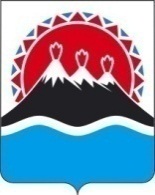                                     МИНИСТЕРСТВО КУЛЬТУРЫ                                             КАМЧАТСКОГО КРАЯ                                                        ПРИКАЗ  №  г. Петропавловск-Камчатский		                        «__»_______ 2016  год 	В целях уточнения состава единой комиссии Министерства культуры Камчатского края по осуществлению закупок для нужд Камчатского края	ПРИКАЗЫВАЮ:	1. Внести изменения в приложение к приказу Министерства культуры Камчатского края от  28.03.2014 № 66 «О контрактной службе Министерства культуры Камчатского края» изложив  в редакции согласно приложению.	2. Настоящий приказ вступает в силу через 10 дней после дня его официального опубликования.Министр                                                                                           С.В. Айгистова Состав
единой комиссии Министерства культуры Камчатского края по осуществлению закупок для нужд Камчатского края1 Член комиссии определяется руководителем контрактной службой Министерства финансов Камчатского края в каждом конкретном случае отдельно и включается по его ходатайству на основании решения Министра финансов Камчатского края, оформляемого приказом Министерства финансов Камчатского края до момента размещения извещения в единой информационной системе в сфере закупок, по согласованию с соответствующими сторонними организациями, индивидуальными предпринимателямиО внесении изменений в  приложение к приказу Министерства культуры Камчатского края от  28.03.2014 № 66 «О создании единой комиссии Министерства культуры Камчатского края по осуществлению закупок для нужд Камчатского края»  Приложение  к приказу Министерства культуры Камчатского края от «__»______ 2016 № _____«Приложение к приказу Министерства культуры Камчатского края от 28.03.2014 № 66Большакова Елена АлександровнаЗаместитель министра – начальник отдела культурной политики и охраны культурного наследия Министерства культуры Камчатского края, Председатель комиссииСовкова Марина Викторовна          Консультант отдела экономики и материально-технического обеспечения Министерства культуры Камчатского края, заместитель председателя комиссииЧлены комиссии:Скалацкая Ирина ВладимировнаКонсультант отдела культурной политики и охраны культурного наследия Министерства культуры Камчатского краяБажутина Евгения Аркадьевна- Главный специалист – эксперт отдела экономики и материально-технического обеспечения  Министерства культуры Камчатского краяПопова Нина Валерьевна     Главный бухгалтер – начальник отдела бухгалтерского учета, отчетности и контроля Министерства культуры Камчатского краяПегуров Владимир АлександровичНачальник отдела экономики и материально-технического обеспечения Министерства культуры Камчатского краялицо, обладающее специальными знаниями, относящимися к объекту закупки (из числа сотрудников Министерства культуры Камчатского края либо из числа сотрудников сторонних организаций (включая индивидуальных предпринимателей) (1).                   ».